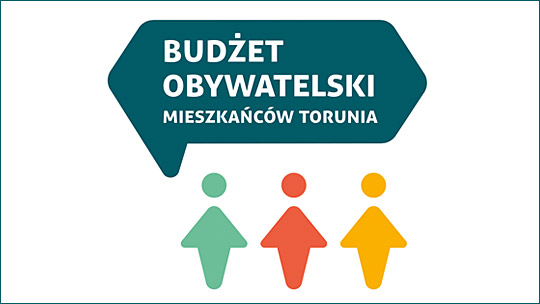 Budżet obywatelski w Toruniu na 2022 rokWYNIKI GŁOSOWANIAKońcowe wyniki głosowania
na propozycje zadań do budżetu obywatelskiego Torunia na rok 2022BYDGOSKIE
Dostępne środki: 610 450 zł/-/Końcowe wyniki głosowania
na propozycje zadań do budżetu obywatelskiego Torunia na rok 2022CHEŁMIŃSKIE 
Dostępne środki: 386 370 zł/-/Końcowe wyniki głosowania
na propozycje zadań do budżetu obywatelskiego Torunia na rok 2022CZERNIEWICE
Dostępne środki: 251 124 zł/-/Końcowe wyniki głosowania
na propozycje zadań do budżetu obywatelskiego Torunia na rok 2022GRĘBOCIN-BIELAWY
Dostępne środki: 365 575 zł/-/Końcowe wyniki głosowania
na propozycje zadań do budżetu obywatelskiego Torunia na rok 2022JAKUBSKIE-MOKRE
Dostępne środki: 535 010 zł/-/Końcowe wyniki głosowania
na propozycje zadań do budżetu obywatelskiego Torunia na rok 2022KASZCZOREK
Dostępne środki: 279 551 zł/-/Końcowe wyniki głosowania
na propozycje zadań do budżetu obywatelskiego Torunia na rok 2022PODGÓRZ
Dostępne środki: 378 780 zł/-/Końcowe wyniki głosowania
na propozycje zadań do budżetu obywatelskiego Torunia na rok 2022RUBINKOWO
Dostępne środki: 372 839 zł/-/Końcowe wyniki głosowania
na propozycje zadań do budżetu obywatelskiego Torunia na rok 2022RUDAK
Dostępne środki: 317 712 zł/-/Końcowe wyniki głosowania
na propozycje zadań do budżetu obywatelskiego Torunia na rok 2022SKARPA
Dostępne środki: 422 148 zł/-/Końcowe wyniki głosowania
na propozycje zadań do budżetu obywatelskiego Torunia na rok 2022STAROMIEJSKIE
Dostępne środki: 354 396 złRezerwa dla puli Staromiejskie:  54 396 zł/-/Końcowe wyniki głosowania
na propozycje zadań do budżetu obywatelskiego Torunia na rok 2022STAWKI
Dostępne środki: 320 427 zł/-/Końcowe wyniki głosowania
na propozycje zadań do budżetu obywatelskiego Torunia na rok 2022WRZOSY
Dostępne środki: 459 618 zł/-/Końcowe wyniki głosowania
na propozycje zadań do budżetu obywatelskiego Torunia na rok 2022OGÓLNOMIEJKSIE
Dostępne środki: 2 166 000 zł/-/Koniec  zestawieniaLp.IDNumer projektuNazwa zadania / lokalizacja / zakresKoszt
po weryfikacjiLiczba
głosówCzy projekt został wybrany?1.B0536Nowe życie fontanny przed Wydziałem Matematyki i Informatyki 
lokalizacja: Ulica Chopina 12/18 przed Wydziałem Matematyki i Informatyki UMK, obręb 13, działki numer 296/2 i 297/2, teren jest własnością Uniwersytetu Mikołaja Kopernika w Toruniu, ale od 2006 roku jest użyczony Gminie Miasta Toruń na podstawie umowy, której kserokopię załączono do niniejszego wniosku. 

Zakres: renowacja fontanny wraz z przylegającą zielenią.130 000299TAK2.B0540Rewitalizacja Miejsca Grillowego przy Martówce
lokalizacja: Miejsce grillowe nad Martówką w Parku Miejskim.

Zakres: montaż ławek, wykonanie miejsca na ognisko, ustawienie toalet sezonowych, uporządkowanie terenu.65 000284TAK3.B0532uwalniamybydgoskie.pl
lokalizacja: Obszar Bydgoskiego Przedmieścia 

Zakres: instalacja donic, słupków, stojaków rowerowych, ogrodzeń, separatorów parkingowych w miejscach najintensywniej obciążonych nielegalnym parkowaniem na terenie Bydgoskiego Przedmieścia. Bez zajmowania miejsc parkingowych. Z projektu zostaje wyłączona ul. Bydgoska z uwagi na zaplanowane konsultacje społeczne dotyczące remontu tej ulicy. Zakres może podlegać modyfikacjom w zależności opinii komisji BRD. Realizacja do limitu zaplanowanych środków.150 000245TAK4.B0531Rekultywacja zieleni wzdłuż Bydgoskiej oraz Chopina 
lokalizacja: Bydgoska 8-12, Chopina/Moniuszki, Chopina 20-24. Teren pomiędzy jezdnią a drogą dla rowerzystów. 

Zakres: rekultywacja zieleni z nasadzeniami krzewów na wskazanym odcinku, z uwzględnieniem uwarunkowań konserwatorskich.55 000185TAK5.B0543Rododendrony i azalie w Parku Miejskim 
lokalizacja: Aleja w Parku Miejskim na Bydgoskim od strony ul. Rybaki 

Zakres: nasadzenia rododendronów i azalii w Parku Miejskim.50 000180TAK6.B0542Wymiana zniszczonej nawierzchni chodnika ogólnodostępnego
lokalizacja: Nieruchomość ul. Reja 23A, B, C w Toruniu. Działka nr 119/11, 119/15

Zakres: wymiana nawierzchni chodnika we wskazanej lokalizacji.160 450136TAK7.B0534Renowacja zabytkowych ławek na osiedlu Zakładu Ubezpieczeń Pracowników Umysłowych 
lokalizacja: Obręb 13, działki nr 110/18, 110/17, 112/10 i 150/1. sąsiednie budynki znajdujące się w obrębie osiedla mają numery Matejki 16/18 i 20/22, Mickiewicza 19/21 i 23 oraz Krasińskiego 18/20 i 22/24.

Zakres: renowacja ławek zlokalizowanych we wskazanych w projekcie miejscach.35 000131NIEwyczerpana pula środków8.B0544Zielony przystanek na Kraszewskiego/Wita Stwosza
lokalizacja: Przystanek MZK na końcu ul. Wita Stwosza, przy Kraszewskiego. Trawnik za przystankiem.

Zakres: nasadzenia zieleni przy przystanku komunikacji miejskiej przy ul. Wita Stwosza.30 000124NIEwyczerpana pula środków9.B0530Zielona strefa wypoczynku na Moniuszki
lokalizacja: Ul. Moniuszki 42.

Zakres: nasadzenia zieleni, uporządkowanie  terenu.62 000122NIEwyczerpana pula środków10.B0538Żywa, zielona altana 
lokalizacja: Skwer "Dolina Marzeń" w widocznym miejscu na trawniku 

Zakres: wykonanie konstrukcji żywej altany, nasadzenia wierzby, montaż systemu nawadniającego. Zakres może ulec zmianie ze względu na uwarunkowania konserwatorskie.25 000117NIEwyczerpana pula środków11.B0535razem: aktywnie i twórczo - doposażenie biblioteki w Klubie Kameleon
lokalizacja: Klub Kameleon, ul. Tuwima 9, Toruń

Zakres: przeprowadzenie spotkań integracyjnych dla mieszkańców, animacji, półkolonii dla dzieci, z wykorzystaniem zakupionych na potrzeby realizacji projektu książek i gier planszowych oraz sprzętu komputerowego.30 000102NIEwyczerpana pula środkówLp.IDNumer projektuNazwa zadania / lokalizacja / zakresKoszt
po weryfikacjiLiczba
głosówCzy projekt został wybrany?1.CH0513Zielone ławeczki przy SP5
lokalizacja: Podwórze SP5, ul. Żwirki i Wigury 1

Zakres: montaż ławek, stojaków rowerowych, nasadzenia zieleni, zakres projektu ograniczony do wysokości dostępnej puli środków.70 000245TAK2.CH0491Dość monotonii! Twórzmy roślinne dywany rozweselające betonowe otoczenie
lokalizacja: Ul. Szosa chełmińska, odcinek od ul. Długiej (rondo) do przejścia dla pieszych na wysokości sklepu Lidl.

Zakres: nasadzenia roślin cebulowych oraz rabat kwiatowych z siewu, całorocznie kwitnących.221 370245TAK3.CH0511Plac zabaw "Józek"
lokalizacja: Obręb 0034, działka 34/9, przy boisku do koszykówki, za przedszkolem Calineczka.

Zakres: budowa placu zabaw (urządzenia zabawowe, wymiana nawierzchni, montaż ławek i pojemników na odpady). Do zadania włączono karuzelę z projektu CH0512.210 000215NIEniewystarczająca pula środków4.CH0515Mini siłownia zewnętrzna na Cyplu (na końcu ulicy Osiedlowej)
lokalizacja: W lasku miejskim nazywanym Cypel: pomiędzy: przedszkolem Calineczka, ul. Osiedlową, boiskiem osiedlowym i drogą leśną. Teren miasta.

Zakres: montaż kilkuelementowej siłowni zewnętrznej, podwyższenie piłkochwytów, wykonanie ławostołów, bramki do footsalu. Bez oświetlenia.60 000195TAK5.CH0518"Ścieżka przyrodnicza" przy Szkole Podstawowej Nr4 z Oddziałami Dwujęzycznymi w Toruniu
lokalizacja: Teren przy SP 4 w Toruniu, ul. Żwirki i Wigury 49

Zakres: wykonanie ścieżki przyrodniczej (Światowid, stacja meteo, zegar słoneczny, poidełka dla ptaków, hotel dla owadów).60 000171NIEwyczerpana pula środków6.CH0504Garbata ścieżka rowerowa także na Chełmińskim
lokalizacja: Wzdłuż chodnika za pasem nowo posadzonych drzew od skrzyżowania ulic Polna i Traktorowa do skrzyżowania ul. Traktorowej i ul. Fortecznej. ścieżka rekreacyjna na działkach nr: 24/5, 24/6, 25/27, 168/7 i 150/9.

Zakres: wykonanie terenowej ścieżki rowerowej o urozmaiconej rzeźbie, służącej do doskonalenia techniki jazdy rowerem w trudniejszych warunkach.200 000166NIEwyczerpana pula środków7.CH0517Zielona Chełmionka - pielęgnacja zieleni na Długiej, Topolowym Ludziku, Wierzbowym Zakątku 
lokalizacja: 1. Topolowy Ludzik - miejski plac rekreacyjny zlokalizowany między ulicami Długą, Hurynowicz, Szosą Chełmińską 2. Wierzbowy Zakątek - zielony skwer znajdujący się przy skrzyżowaniu ulicy Długiej oraz Świętego Józefa 3. Ulica Długa na odcinku od Szosy Chełmińskiej do ulicy Świętego Józefa 

Zakres: dodatkowa pielęgnacja roślinności, drzew, żywopłotów, łąk kwietnych na wskazanych terenach.70 000161NIEwyczerpana pula środków8.CH0506MiniPark kieszonkowy przy ul. kpt. Jana Drzewieckiego 4A
lokalizacja: Działka 80/4 w obrębie 38 - ul. kpt. Jana Drzewieckiego 4A.

Zakres: wykonanie miniparku kieszonkowego, nasadzenia zieleni, montaż ławek i huśtawek typu bocianie gniazdo.35 000160TAK9.CH0505Bezpieczne przejście z Wrzosów na Koniuchy
lokalizacja: Pas zieleni między Zakładami MPO i MZK od ul. Inżynierskiej do ul. Wielki Rów oraz teren wzdłuż ul. Inżynierskiej (do torów kolejowych) od ul. Rolniczej do ul. Legionów

Zakres: ograniczenie zadania do uporządkowania terenu zielonego i bieżącego utrzymania (w pozostałym zakresie wniosek podlega odrzuceniu - teren jest przeznaczony pod drogę, został utwardzony destruktem, brak zgody PKP na przejście drogi i drogi rowerowej przez tory kolejowe).20 000156NIEwyczerpana pula środków10.CH0502Rowerowe stacje naprawcze dla Chełmińskiego
lokalizacja: Tereny miejskie w okolicy skrzyżowań: Bema/Szosa Chełmińska; Długa/Szosa Chełmińska; Legionów/Polna; Legionów/Trasa Średnicowa. 

Zakres: montaż 4 rowerowych stacji naprawczych we wskazanych lokalizacjach.30 000136NIEwyczerpana pula środków11.CH0514Piąte Święto Chełmińskiego Przedmieścia
lokalizacja: Ul. św. Józefa, park przy Toruńskich Wodociągach.

Zakres: zorganizowanie Święta Chełmińskiego Przedmieścia (warsztaty, pokazy, konkursy, gry i zabawy dla dzieci).22 000112NIEwyczerpana pula środków12.CH0510Parking osiedlowy przy ul. Spółdzielczej
lokalizacja: Odcinek łączący ul. Legionów z ul. Spółdzielczą. Działki nr 569, 568/3, 568/4, obręb 37.

Zakres: budowa miejsc parkingowych i przylegającego chodnika, z zachowaniem istniejących drzew.110 00074NIEwyczerpana pula środków13.CH0507Czas na Brzezinę - plac zabaw dla młodzieży
lokalizacja: Toruń, Brzezina, plac trawiasty obok starego boiska do koszykówki przy ul. Nałkowskiej jednostka ewidencyjne 046301_1 (TORUŃ); obręb 34 nr 18/90 i 127/2

Zakres: budowa placu zabaw dla starszych dzieci, montaż urządzeń (platforma typu Rodeobord, sprężyna typu Skysurf, karuzela typu Aeroskate, deskorolka, drążek do wspinaczki).90 00068NIEwyczerpana pula środków14.CH0503Więcej Długosza na Długosza - mural ekologiczny
lokalizacja: Ul. Jana Długosza 6 - chełmińskie przedmieście; nr działki 766, obręb 0037.

Zakres: wykonanie muralu o tematyce ekologicznej z użyciem farby oczyszczającej powietrze.35 00065NIEwyczerpana pula środków15.CH0508Czas na Brzezinę - remont boiska przy ul Nałkowskiej
lokalizacja: Toruń, Brzezina, stare boisko do koszykówki przy ul. Nałkowskiej jednostka ewidencyjne 046301_1 (TORUŃ); obręb 34 nr 18/90 i 127/2

Zakres: modernizacja boiska (wymiana nawierzchni na poliuretanową, instalacja bramek z koszami), montaż urządzeń na siłowni: krzesło, biegacz, motyl, rower, montaż ławek.180 00053NIEwyczerpana pula środków16.CH0509Pożycz grabki
lokalizacja: Miejsce przechowywania np. CAL Willa z pasją, miejsca zagospodarowania zieleni i nowych nasadzeń - ustalone z mieszkańcami i odpowiednimi przedstawicielami GMT (m.in. place zabaw, skwery, ogród przy Centrum Aktywności Lokalnej Willa z pasją).

Zakres: zorganizowanie na terenie Chełmińskiego Przedmieścia punktu wypożyczania sprzętu ogrodniczego, zakup drobnego sprzętu do prac ogrodniczych, opracowanie regulaminu wypożyczalni, zorganizowanie kilku wydarzeń typu "sadzenie / pielęgnacja roślin w przestrzeni publicznej".30 00043NIEwyczerpana pula środkówLp.IDNumer projektuNazwa zadania / lokalizacja / zakresKoszt
po weryfikacjiLiczba
głosówCzy projekt został wybrany?1.CZ0087Plenerowa estrada na terenie rekreacyjno-kulturalnym w Toruniu - Czerniewicach
lokalizacja: Nieruchomość Gminy Miasta Toruń, działka nr 606, położona przy ul. Ustronnej 15 oraz działka nr 603 przy ul. Włocławskiej z obrębu nr 76.

Zakres: wykonanie sceny plenerowej, montaż ławek.169 12494TAK2.CZ0091Tyrolka na placu rekreacyjno-sportowym przy ul. Solankowej
lokalizacja: Plac rekreacyjno-sportowy przy ul. Solankowej w Czerniewicach

Zakres: montaż zjazdu linowego typu tyrolka o długości 25 m.40 00090TAK3.CZ0089Festyn parafialny "Tu są moje Czerniewice"
lokalizacja: Ul. Włocławska 256, 87-100 Toruń - plac przy kościele.

Zakres: zorganizowanie festynu pn. "Tu są moje Czerniewice" (animacje, gry, konkursy, atrakcje dla dzieci).22 00082TAK4.CZ0090Rewitalizacja i modernizacja boiska wielofunkcyjnego przy ul. Zdrojowa/Włocławska
lokalizacja: Plac rekreacyjno-sportowy u zbiegu ulic: Zdrojowa/Włocławska w Czerniewicach

Zakres: naprawa nawierzchni, montaż obrzeży betonowych, zakup siatki do gry w tenisa ziemnego.20 00052TAK5.CZ0088Zadaszanie nad ławkami na placu zabaw przy ul. Zdrojowej/Włocławskiej w Toruniu-Czerniewicach
lokalizacja: U zbiegu ulic: Zdrojowej/Włocławskiej w Toruniu - Czerniewicach, nr działki 512 Obręb 76, Plac rekreacyjno-sportowy

Zakres: wykonanie zadaszenia nad 5 ławkami na placu zabaw oraz plenerowego przewijaka dla niemowląt z zadaszeniem.25 00046NIEwyczerpana pula środkówLp.IDNumer projektuNazwa zadania / lokalizacja / zakresKoszt
po weryfikacjiLiczba
głosówCzy projekt został wybrany?1.GB0096Zrelaksuj się z nami olimpijczykami
lokalizacja: Szkoła Podstawowa Nr 35 im. Polskich Olimpijczyków, ul. Krynicka 8, 87-100 Toruń. Numer działki: 293/36 w Toruniu.

Zakres: rozbudowa i modernizacja istniejącego placu zabaw, montaż nowych urządzeń, wymiana nawierzchni na syntetyczną.230 000269TAK2.GB0097Lawendowy plac zabaw na Bielawach
lokalizacja: Działka nr 209/1 albo 209/8.

Zakres: budowa placu zabaw (huśtawki, karuzela, piaskownica, nawierzchnia syntetyczna), zakres projektu zostanie dostosowany do dostępnego limitu środków.300 000221NIENiewystarczająca pula środków3.GB0094Więcej zabawy! - III etap rewitalizacji parku "Szczecińska - Koszalińska-Krynicka" 
lokalizacja: Plac zabaw w parku u zbiegu ulic Koszalińska, Szczecińska, Krynicka.

Zakres: rozbudowa placu zabaw, montaż karuzeli, bujaka, tyrolki. Monitoring lokalny.135 575217TAK4.GB0092Po słonecznej stronie Bielaw
lokalizacja: Ul. Szczecińska 38, budynek kościoła i teren do niego przyległy.

Zakres: organizacja na osiedlu koncertów muzycznych oraz spektakli teatralnych dla dzieci, młodzieży i rodzin.80 000206NIEwyczerpana pula środków5.GB0099Budowa skateparku
lokalizacja: Teren u zbiegu ulic: Olsztyńska i Przeskok

Zakres: budowa skateparku. Zakres rzeczowy zostanie dostosowany do dostępnej puli środków. Zmiana lokalizacji dla skateparku. Brak możliwości realizacji placu zabaw w pierwotnie wskazanej lokalizacji - niezgodność z mpzp.300 000172NIEwyczerpana pula środków6.GB0091Odbudowa populacji owadów zapylających 
lokalizacja: Teren osiedla Bielawy-Grębocin.

Zakres: zakup 30 kompletów kokonów pszczół murarek wraz z domkami dla pszczół. Zestawy będą wydawane mieszkańcom w zamian za dostarczenie surowców wtórnych.7 00093NIEwyczerpana pula środków7.GB0089Dziecięcy świat na Bielawach - półkolonie na naszej dzielni.
lokalizacja: Na terenie placówki oświatowej zlokalizowanej na osiedlu Grębocin-Bielawy.

Zakres: organizacja półkolonii podczas ferii zimowych i wakacji w 2022 r. (zajęcia ruchowe, artystyczne, edukacyjne). Zmiana zakresu: półkolonie zimowe 2 tygodnie; letnie - ograniczenie do 3 tygodni. Szczegółowy program zajęć zostanie dostosowany do limitu dostępnych środków.70 00069NIEwyczerpana pula środków8.GB0093Więcej wygody! - chodnik i parking przy ulicy Szczecińskiej 
lokalizacja: Ulica Szczecińska / Rzeszowska i Szczecińska / Skierniewicka.

Zakres: budowa ciągu pieszego i 4 miejsc parkingowych.50 00057NIEwyczerpana pula środków9.GB0090Oświetlenie ulica Barwna 
lokalizacja: Ulica Barwna wzdłuż posesji 1,3,5,19,19a, 21.

Zakres: wymiana 9 latarni na nowoczesne, typu LED.70 00042NIEwyczerpana pula środkówLp.IDNumer projektuNazwa zadania / lokalizacja / zakresKoszt
po weryfikacjiLiczba
głosówCzy projekt został wybrany?1.JM0799Lipowa/Lindenstrasse. Rewaloryzacja alei drzew i zieleni wzdłuż ul. Kościuszki
lokalizacja: Ul. Kościuszki od skrzyżowania z ul. Podgórną do wiaduktu nad torami kolejowymi. 

Nasadzenia drzew, krzewów, rekultywacje trawników - zieleni przyulicznej na wskazanym odcinku. Uwaga - liczba drzew zależeć będzie od możliwości uniknięcia kolizji z gęstą siecią podziemnej infrastruktury. Zakres będzie ograniczony do wysokości dostępnej puli środków.160 000301TAK2.JM0671Zazieleniamy narożnik ul. Kościuszki/Grudziądzkiej. Koniec klepisk i aut na chodnikach
lokalizacja: Narożnik ul. Grudziądzkiej i Kościuszki oraz obszar wokół przystanku MZK przy ul. Grudziądzkiej.

Zakres: nasadzenia krzewów i urządzenie zieleni w rejonie skrzyżowania ul. Kościuszki / Grudziądzkiej. Brak możliwości nasadzenia drzew (sieci podziemne).70 000259TAK3.JM0672Rekultywacja zieleni wzdłuż ul. Targowej
lokalizacja: Ul. Targowa między ul. Antczaka a Pająkowskiego. Dz. 183, 184, 114, 116/2, obręb 56.

Zakres: nasadzenia krzewów we wskazanym rejonie. Zmiana zakresu: brak możliwości nasadzenia drzew (sieci podziemne); bez progu zwalniającego.65 000259TAK4.JM0663Miejska Pasieka Pokazowa
lokalizacja: teren Centrum Nowoczesności "Młyn Wiedzy"

Zakres: urządzenie małej pasieki pokazowej, 3 ule, opieka pszczelarza, badanie jakości miodu, warsztaty edukacyjne. Zmiana lokalizacji - teren Centrum Nowoczesności "Młyn Wiedzy".40 000231TAK5.JM0674Chodnik do osiedla Piernikowego
lokalizacja: Chodnik będzie zlokalizowany na działce nr 134/8, obręb 56 miasta Toruń.

Zakres: budowa chodnika dla pieszych, prowadzącego do Osiedla Piernikowego, 70 m długości.72 010231TAK6.JM0677Zielona kładka nad trasą Prezydenta Raczkiewicza
lokalizacja: Działka 264/1 obręb 39 oraz działka 263/2 obręb 39 ul. Trasa Prezydenta Raczkiewicza w Toruniu, skrzyżowanie z ul. Świętopełka.

Zakres: nasadzenia pnączy zimozielonych, na ścianach klatek wejściowych, urządzenie jednej łąki kwietnej (przy klatce południowej), kosz na śmieci. Bez ustawiania ławek na spocznikach - zagrożenie bezpieczeństwa użytkowników oraz bez systemu nawadniającego.30 000129TAK7.JM0667Sportowe ferie i wakacje na osiedlu Jakubskie-Mokre 
lokalizacja: Placówka oświatowa na terenie okręgu Jakubskie-Mokre.

Zakres: organizacja ferii (2 turnusy, grupa 25-osobowa) i wakacji (2 turnusy, grupa 25-osobowa) w 2022 r. M.in. treningi piłki nożnej, zajęcia plastyczne, animacyjne, z robotyki.58 000108TAK8.JM0668Festyn sąsiedzki - spotkajmy się po pandemii
lokalizacja: Stadion na ul. Świętopełka / Boisko sportowe i plac rekreacyjny przy Strudze Toruńskiej, ul. Chrobrego / teren wokół basenu Aqua Toruń, ul. Bażyńskich.

Zakres: organizacja festynu z zajęciami sportowo-rekreacyjnymi dla dorosłych mieszkańców oraz zabawami i animacjami dla dzieci (jeden weekend w czerwcu 2022).40 00099TAKLp.IDNumer projektuNazwa zadania / lokalizacja / zakresKoszt
po weryfikacjiLiczba
głosówCzy projekt został wybrany?1.K0105Zagospodarowanie działki na której jest m.in. plac zabaw i tor speedrowerowy
lokalizacja: Działka nr 253/24 za Geoportal Toruń https://geoportal360.pl/map/?src=adwords&utm_source=google&utm_medium=cpc&utm_campaign=SN-Geo&gclid=EAIaIQobChMIsLuE4peV8QIVahDmCh2QRQSIEAAYASAAEgLGsvD_BwE#l:53.00558,18.70227,18

Zakres: zagospodarowanie terenu wokół toru speedrowerowego, utworzenie pasa bezpieczeństwa, postawienie trybun, montaż 2 wiat. Bez bez toalety. Zakres projektu będzie dostosowany do limitu dostępnych środków.69 55191TAK2.K0112Monitoring miejski "Kaszczorek"
lokalizacja: Toruń, Kaszczorek, ul. Turystyczna.

Zakres: montaż 2 kamer monitoringu miejskiego oraz kamery do obserwacji przyrodniczej (wyłączonej z systemu monitoringu). Zmiana zakresu - realizacja wyłącznie w ciągu ul. Turystycznej.210 00091TAK3.K0110Sportowo-speedrowerowy Festiwal Drwęcy 2022
lokalizacja: Brzeg Drwęcy, od granic miasta Torunia (most autostradowy) do Punktu Postojowego dla kajakarzy "Wygoda" w pobliżu Muzeum Etnograficznego oddział w Kaszczorku, ul. Turystyczna.

Zakres: zorganizowanie Sportowo-Speedrowerowego Festiwalu Drwęcy 2022 (spływ kajakowy, występ zespołu muzycznego, animacje dla dzieci). Bez poczęstunku dla uczestników finansowanego ze środków publicznych.40 00071NIEwyczerpana pula środków4.K0107Ciechocinek w Kaszczorku - tężnia solankowa przy ul. Gościnnej 
lokalizacja: Ulica Gościnna (działka nr 253/37) pomiędzy wybiegiem dla psów a terenem do rekreacji.

Zakres: budowa tężni solankowej, utwardzenie terenu wokół tężni.279 50064NIEwyczerpana pula środków5.K0108Niech zakwitnie rondo Wiślane! Nasadzenia krzewów i bylin miododajnych 
lokalizacja: Rondo Wiślane w Kaszczorku i pasy zieleni wokół.

Zakres: wykonanie nasadzeń roślinności na rondzie. we wskazanej lokalizacji.60 00055NIEwyczerpana pula środków6.K0106Wakacje 2022 w Kaszczorku
lokalizacja: Szkoła Podstawowa Nr 27 w Kaszczorku, ul. Turystyczna 19, 87-100 Toruń. 

Zakres: organizacja letnich półkolonii dla dzieci z Kaszczorka (2 turnusy, 2 grupy 10-osob). Gry, zabawy, zajęcia językowe, warsztaty.40 00030NIEwyczerpana pula środków7.K0109Nasadzenia zieleni na terenie sportowo - rekreacyjnym w Kaszczorku. Ciąg dalszy 
lokalizacja: Teren sportowo-rekreacyjny w Kaszczorku przy ul. Gościnnej.

Zakres: wykonanie nasadzeń roślinności we wskazanej lokalizacji.45 00028NIEwyczerpana pula środków8.K0111Cykl imprez okolicznościowych w Kaszczorku
lokalizacja: Punkt postojowy dla kajakarzy Wygoda przy Muzeum Etnograficznym i Drwęcy lub sala w Gospodarstwie Agroturystycznym Państwa Ciuruś w Kaszczorku lub w innym miejscu w Kaszczorku.

Zakres: organizacja 4 imprez o charakterze lokalnym, podkreślających walory etniczne Kaszczorka (Jare gody, Dzień Dziecka, Dożynki, Andrzejki). Ograniczenie zakresu zadania: bez posiłków finansowanych ze środków publicznych, bez powielania imprez, które odbywają się w skali ogólnomiejskiej. Wybór miejsca realizacji na terenie Kaszczorka - do decyzji realizatora projektu.20 00021NIEwyczerpana pula środków9.K0101Niezwykły przewodnik po niezwykłym Kaszczorku
lokalizacja: Dzielnica Kaszczorek - minimalne punkty wskazane w części "opis projektu".

Zakres: wykonanie przewodnika po Kaszczorku w wersji elektronicznej i papierowej (bez aplikacji mobilnej i Facebooka - wydatek nieracjonalny).20 00013NIEwyczerpana pula środków10.K0104Wycieczki Wisłą i Drwęcą dla mieszkańców Kaszczorka
lokalizacja: Drwęca na odcinku Lubicz / Toruń - „Punkt Postojowy dla kajakarzy „Wygoda” Wisła na odcinku Silno - Toruń - Mała Nieszawka.

Zakres: organizacja czterech wycieczek szlakami wodnymi dla mieszkańców Kaszczorka. Bez finansowania wyżywienia ze środków publicznych.30 00011NIEwyczerpana pula środkówLp.IDNumer projektuNazwa zadania / lokalizacja / zakresKoszt
po weryfikacjiLiczba
głosówCzy projekt został wybrany?1.P0183Święto Dzielnicy "Podgórz"
lokalizacja: Teren poligonu między ul. Andersa a trasą S-10 tzw. Ekopark BETONKI.

Zakres: organizacja Święta Podgórza (gry i zabawy dla dzieci, turnieje sportowe, animacje).20 000149TAK2.P0189Jump&fun! - trampoliny ziemne przy ul. Szubińskiej
lokalizacja: Strefa aktywności i wypoczynku przy ul. Szubińskiej (przy istniejącym placu zabaw, boisku i siłowni).

Zakres: montaż trampolin ziemnych (5 sztuk), wykonanie bezpiecznej nawierzchni wokół trampolin.65 000138TAK3.P0174Uroczy zakątek
lokalizacja: Działka 1108/1 ob. 70, w pobliżu bloku przy ul. Gen. Andersa 79 w Toruniu.

Zakres: utworzenie zielonego skweru wraz z elementami rekreacyjnymi. Zakres projektu zostanie dostosowany do dostępnego limitu środków.40 000130TAK4.P0188Zielona scena na Podgórzu
lokalizacja: Ul. Poznańska 52, za budynkiem Domu Muz Podgórz, od strony placu zabaw (strona północno-wschodnia).

Zakres: budowa sceny plenerowej z zadaszeniem, nasadzenia, mural. Zakres projektu będzie do wymagań konserwatorskich oraz do dostępnego limitu środków.253 780125TAK5.P0173Mural - artystyczne malowidło na ścianie budynku
lokalizacja: Blok przy ul. gen. Andersa 81, róg 63. Pułku Piechoty w Toruniu.

Zakres: wykonanie muralu o tematyce ekologicznej we wskazanej lokalizacji.25 000121NIEwyczerpana pula środków6.P0186Modernizacja placu zabaw Iwanowskiej/Witkowskiego
lokalizacja: Plac zabaw położony jest na osiedlu Podgórz pomiędzy blokiem Iwanowskiej 8 i Witkowskiego 4 - teren spółdzielni MSM.

Zakres: modernizacja placu zabaw, montaż urządzeń zabawowych (huśtawka, karuzela, bujak sprężynowy), montaż ławki, nasadzenia.70 000118NIEwyczerpana pula środków7.P0191Dokończenie budowy parkingu i zagospodarowania łąki kwietnej w tzw. "Trójkacie Galona", u zbiegu ulic Galona, Jabłońskiego i Letniej
lokalizacja: Trójkątny obszar u zbiegu ulic: Letnia, Galona, Jabłońskiego. Działki: 643/1, 636/3 obręb 70 (Letnia 13 i 11).

Zakres: budowa miejsc postojowych, montaż systemu nawadniającego, uzupełnienie łąki kwietnej. Zakres zostanie ograniczony do dostępnego limitu środków.300 000111NIEwyczerpana pula środków8.P0175Budowa Street Workout Parku przy Poznańskiej 294 w Toruniu
lokalizacja: Poznańska 294: nr działki 47/10 obręb 77 TTBS.

Zakres: montaż urządzeń typu street workout. Zostanie wykonana korekta lokalizacji w ramach wskazanej działki.35 000108NIEwyczerpana pula środków9.P0192Plac zabaw
lokalizacja: Ul. Drzymały 13 a, podwórko, Nr dz.. 629/8 Obręb 70.

Zakres: montaż elementów placu zabaw (ścianka, zjeżdżalnia, drabinki, huśtawka), ogrodzenie, nawierzchnia syntetyczna. Zakres ograniczony do dostępnego limitu środków.80 00060NIEwyczerpana pula środkówLp.IDNumer projektuNazwa zadania / lokalizacja / zakresKoszt
po weryfikacjiLiczba
głosówCzy projekt został wybrany?1.R0134Graj i baw się - stoły do gier typu piłkarzyki 
lokalizacja: 1. Niesiołowskiego 8 - plac zabaw - obręb 52, nr działki 53/32 2. Dziewulskiego 22 - plac zabaw - obręb 52, nr działki 75/26 3. Piskorskiej 10 - promenada - obręb 52, nr działki 64/53 4. Łyskowskiego 3-5 - obręb 51, nr działki 49/57 5. Łyskowskiego 21-23-25 - obręb 51, nr działki 29/43 6. Kasztanowa 31 - obręb 51, nr działki 7/28 7. Dziewulskiego 33 - przy placu zabaw - obręb 52, nr działki 71/31 8. Działowskiego 10 - przy placu zabaw - obręb 52, nr działki 53/32 

Zakres: montaż stołów do gier w piłkarzyki w wybranych lokalizacjach.80 000434TAK2.R0132Słoneczna Promenada - remont promenady przy ul. Piskorskiej 7
lokalizacja: Część promenady od końca parkingu przy ul. Piskorskiej 7H (od strony klatek) do przejazdu pomiędzy budynkami Piskorskiej 8-6, obręb 52, działka nr 64/53.

Zakres: wymiana nawierzchni promenady przy ul. Piskorskiej 7.292 839431TAK3.R0133Osiedlowe zjeżdżalnie - 4 zjazdy linowe na osiedlu "Rubinkowo" 
lokalizacja: 1. Dziewulskiego 15 - Niesiołowskiego 8 - obręb 52, nr działki 54 2. Dziewulskiego 41 - obręb 52, nr działki 5/29 3. Dziewulskiego 33 - plac zabaw - obręb 52, numer działki 71/31 4. Dziewulskiego 25 - plac zabaw - obręb 52, numer działki 71/31

Zakres: montaż 4 zjazdów linowych typu "tyrolka" we wskazanych lokalizacjach.160 000281NIEwyczerpana pula środkówLp.IDNumer projektuNazwa zadania / lokalizacja / zakresKoszt
po weryfikacjiLiczba
głosówCzy projekt został wybrany?1.RU0091Fantastyczny Dom Kultury
lokalizacja: Pomieszczenia Domu Muz będącego pod zarządem Centrum Kultury Dwór Artusa przy ul. Okólnej 169.

Zakres: prowadzenie miejsca spotkań dla miłośników szeroko pojętej fantastyki, zajęcia, warsztaty, dyskusje, gry planszowe, gry bitewne.80 000216TAK2.RU0082Baw się! Budowa kolorowego placu zabaw dla najmłodszych przy SP 17
lokalizacja: Ul. Rudacka 26-32. Działka nr 204. Plac o powierzchni 13m x 13m.

Zakres: rozbudowa placu zabaw (montaż 3 bujaków na sprężynach i urządzenia wielofunkcyjnego).172 71287TAK3.RU0081Modernizacja drogi dojazdowej wraz z ciągiem pieszym przy SP17 w Toruniu
lokalizacja: Ul. Rudacka 26-32, 87-100 Toruń pas ruchu /działka nr 204 

Zakres: przebudowa drogi dojazdowej i parkingu przy SP nr 17.170 00073NIEniewystarczająca pula środków4.RU0089Dziecięcy świat
lokalizacja: Zaplecze Domu Muz na ulicy Okólnej 129 w Toruniu. 

Zakres: modernizacja placu zabaw (piaskownica, bujak, huśtawka), nasadzenia zieleni.100 00073NIEniewystarczająca pula środków5.RU0078Dziecięca siłownia pod chmurą
lokalizacja: Ul. Rudacka 26-32; Obręb 67; działka nr 203; teren około 13m/13m.

Zakres: montaż siłowni zewnętrznej dla dzieci, ławek, koszy na śmieci. Zakres projektu zostanie dostosowany do limitu środków.65 00066TAK6.RU0093Osiedle Gerwazego - czas na rekreację, czas na zdrowie!
lokalizacja: Podgórska 14D/14F, Gerwazego 9-7, działki nr 61/2 i 88/8 obręb 66

Zakres: wykonanie nasadzeń zieleni i elementów małej architektury. Zmiana zakresu - bez siłowni i wybiegu dla psów ze względu na zbyt małe odległości od budynków.50 00040NIEwyczerpana pula środków7.RU0088Pomnikowe Okazy - Głaz 
lokalizacja: Rudak - ulica Lipnowska 

Zakres: oczyszczenie głazu - pomnika przyrody, uporządkowanie terenu wokół głazu. Zmiana zakresu - bez ogrodzenia.15 00038NIEwyczerpana pula środków8.RU0087Wyścig rowerem przez Rudak
lokalizacja: Wyścig odbędzie się na terenach leśnych przyległych do SP nr 17 w Toruniu przy ul. Rudackiej 26-32

Zakres: organizacja dwóch wyścigów rowerowych o różnym stopniu trudności dla mieszkańców Rudaka.30 00027NIEwyczerpana pula środkówLp.IDNumer projektuNazwa zadania / lokalizacja / zakresKoszt
po weryfikacjiLiczba
głosówCzy projekt został wybrany?1.SK0354Ogród sensoryczny - rewitalizacja terenu Przedszkola Miejskiego Nr 13
lokalizacja: Ul. Konstytucji 3 Maja 14, nr działki 50/12, teren Przedszkola Miejskiego Nr13 im. Mikołaja Kopernika w Toruniu, osiedle Skarpa.

Zakres: budowa ogrodu, wymiana nawierzchni, montaż tablic, paneli muzycznych, dotykowych, wzrokowych, elementów małej architektury, nasadzenia zieleni.280 000313TAK2.SK0349Kreatywny park - renowacja sceny i utworzenie sensorycznego placu zabaw
lokalizacja: Scena w parku za pawilonem "Maciej", niedaleko bloku przy ulicy Sydowa 6

Zakres: renowacja sceny wraz z widownią, montaż elementów placu sensorycznego wskazanych w projekcie. Zakres zostanie ograniczony do dostępnego limitu środków.300 000285NIEniewystarczająca pula środków3.SK0355Rewitalizacja ścieżki rowerowej wzdłuż bloków ul. Srebrnego 4 i Suleckiego 2 i połączenie z istniejącą ścieżką rowerową na ul. Przy Skarpie i z miasteczkiem ruchu drogowego w Parku na Przy Skarpie.
lokalizacja: Teren Spółdzielni Mieszkaniowej "Na Skarpie", działka nr 91/4 obr. 58

Zakres: modernizacja ścieżki rowerowej, zakres rzeczowy  projektu zostanie dostosowany do dostępnego limitu środków.300 000233NIEniewystarczająca pula środków4.SK0356Rewitalizacja basenu przy ul. Stefana Srebrnego 4
lokalizacja: Przed blokiem Stefana Srebrnego 4, przy placu zabaw

Zakres: przebudowa basenu - urządzenie minifontanny.142 148156TAK5.SK0353Poprawa estetyki poprzez nasadzenia zieleni przed kompleksem sportowym Przy Skarpie. 
lokalizacja: Przy Skarpie, działki nr 18/10, 18/9, 79/8, 79/6, 79/7. 

Zakres: urządzenie łąki kwietnej, nasadzenia drzew i krzewów.80 000151NIEwyczerpana pula środków6.SK0351Bezpieczny plac zabaw w nowej odsłonie
lokalizacja: Place zabaw zlokalizowane między blokami Kusocińskiego 2, 4, 8 a Szosą Lubicką 182 oraz za blokiem Kusocińskiego 10. Nr identyfikacyjny działki 046301_1.0059.94/1.

Zakres: modernizacja trzech placów zabaw (huśtawki, ścianki wspinaczkowe, zjazdy linowe, trampoliny).180 000119NIEwyczerpana pula środków7.SK0343Rewitalizacja boiska wielofunkcyjnego za wieżowcem przy szosie Lubickiej 174
lokalizacja: Boisko usytuowane jest między blokami: Ligi Polskiej 2 i 4, Stawisińskiego 1, Szosa Lubicka 174.

Zakres: modernizacja boiska (wymiana nawierzchni, wyposażenia, ogrodzenia), ławki, kosze na śmieci. Zakres będzie dostosowany do dostępnego limitu środków.220 000117NIEwyczerpana pula środków8.SK0352Rewitalizacja boiska do koszykówki przy ul. Kusocińskiego 7
lokalizacja: Boisko usytuowane jest między blokami: Kusocińskiego 6, 8, 10, 14 (działka 94/13, obreb 59)

Zakres: modernizacja boiska do siatkówki, oświetlenie, kosze na śmieci.210 00072NIEwyczerpana pula środków9.SK0350Bezpieczny parking na Bolta 6
lokalizacja: Ul. Bolta 6, 87-100 Toruń, działka nr 58/36 obręb 59; parking przy bloku na ul. Bolta 6.

Zakres: remont parkingu i chodnika. Zakres rzeczowy projektu zostanie dostosowany do dostępnego limitu środków.300 00055NIEwyczerpana pula środkówLp.IDNumer projektuNazwa zadania / lokalizacja / zakresKoszt
po weryfikacjiLiczba
głosówCzy projekt został wybrany?1.SM0434Ekoszkoła - Szkoła Podstawowa Nr 24 w Toruniu
lokalizacja: Szkoła Podstawowa Nr 24 w Toruniu ul. Ogrodowa 3/5 Tel.56 655 12 96 

Zakres: wykonanie nasadzeń zieleni. Zakres ograniczony - bez remontu chodnika, ogrodzenia, czujników, koszy na śmieci, lamp ledowych, systemu zbierania deszczówki (zgłoszenie w ramach realizacji projektu O0804, o ile zostanie wybrany).50 000376TAK2.SM0439Nasadzenia lip na Rynku Nowomiejskim w systemie bezinwazyjnym 
lokalizacja: Rynek Nowomiejski w Toruniu, szczególnie pierzeja pomiędzy ul. Królowej Jadwigi a Ślusarską

Zakres: wykonanie nasadzeń 4-5 sztuk drzew w systemie bezinwazyjnym na Rynku Nowomiejskim.150 000193TAK3.SM0430Róże na Legionów, ciąg dalszy. Kończymy upiększać ulicę!
lokalizacja: Ul. Legionów od skrzyżowania z Grudziądzką do Trasy Średnicowej. 

Zakres: wykonanie nasadzeń róż we wskazanej lokalizacji.70 000151TAK4.SM0429Rewaloryzacja alei robiniowej przy ul. Dekerta
lokalizacja: ul. Dekerta pomiędzy Szosą Chełmińską a ul. PCK. 

Zakres: uzupełnienie alei robiniowej przy ul. Dekerta. Zmiana zakresu: bez ul. Grudziądzkiej z uwagi na planowany remont tej drogi w 2022 r. Bieżące usuwanie martwych drzew zaplanowane do realizacji  w 2021 r.30 000134TAK5.SM0435Oświetlenie ulicy Wybickiego w stronę paneli + chodnik
lokalizacja: Wybickiego 14-47. działki nr 698/2, 612/4, 578/2, 690/4, 686/4, 615/2 oraz 708, 709

Zakres: modernizacja oświetlenia, budowa chodnika.280 000129NIEwyczerpana pula środków6.SM0440Modernizacja oświetlenia zewnętrznego w wybranych lokalizacjach Osiedla Chrobrego i Dekerta
lokalizacja: Modernizacja oświetlenia zewnętrznego przy budynkach: ul. Grudziądzka 59-61A, ul. B. Głowackiego 2, ul. PCK 24-28A, ul. Dekerta 19-19B, ul. Młodzieżowa 19-25

Zakres: demontaż starego oświetlenia, montaż lamp oświetlenia inteligentnego LED z obniżeniem mocy, montaż instalacji zasilającej oświetlenie i osprzętu.225 000124NIEwyczerpana pula środków7.SM0441Zakątek zabawy-remont i renowacja placu zabaw przy ul. Czarnieckiego
lokalizacja: Plac zabaw im. Kangurka Kao mieszczący się przy ul. Czarnieckiego 12K w Toruniu.

Zakres: modernizacja placu zabaw (montaż urządzeń zabawowych, wymiana nawierzchni, piaskownica), ławki, kosz na śmieci.140 00068NIEwyczerpana pula środkówLp.IDNumer projektuNazwa zadania / lokalizacja / zakresKoszt
po weryfikacjiLiczba
głosówCzy projekt został wybrany?1.ST0133Zielone i przyjazne Stawki, część pierwsza: Strzałowa 
lokalizacja: SRZAŁOWA - na odcinku od Łódzkiej do Okólnej: obręb 73: nr 7 (od wysokości sklepu Paluszek w stronę ul. Okólnej) i 2/1 (lawenda) obręb 66: działki nr: 140, 141, 145, 146, 147, 148, 162, 163, 164, 165 (skwery kieszonkowe, nasadzenia drzew, krzewów, bylin, montaż ławek i śmietników), działka nr 120 – druga strona strzałowej – wzdłuż pasa drogowego – 8 miejsc parkingowych i nasadzenia drzew, krzewów, łąka kwietna; ul. ŁÓDZKA – przystanek Strzałowa – działka nr …. - drzewa, krzewy i lawenda.

Zakres: wykonanie skwerów zieleni, ławki, nasadzenia drzew, budki dla ptaków, miejsca parkingowe. Zakres projektu zostanie dostosowany do dostępnego limitu środków.200 000428TAK2.ST0137Tor rolkowy i wybieg dla psów pomiędzy ulicami Czapli/Tataraków
lokalizacja: Działka nr 879 pomiędzy ulicami Czapli, Tataraków i Łącznej na dzielnicy Stawki w Toruniu

Zakres: budowa toru rolkowego we wskazanej lokalizacji. Zmiana zakresu: bez wybiegu dla psów - niezgodne z wypracowaną przez mieszkańców w konsultacjach koncepcją zagospodarowania terenu. Zakres projektu będzie dostosowany do dostępnego limitu środków.300 000334NIENiewystarczająca pula środków3.ST0138Jump up! Rozbudowa placu zabaw przy ul. Strzałowej i ul. Artyleryjskiej
lokalizacja: Plac zabaw zlokalizowany przy skrzyżowaniu ul. Strzałowej i ul. Artyleryjskiej

Zakres: rozbudowa placu zabaw (m.in. montaż 5 trampolin ziemnych, urządzenie wspinaczkowe).120 427312TAK4.ST0121Doposażenie - zagospodarowanie zespołu rekreacyjno-sportowego przy ul. Łącznej/Czapli/Tataraków
lokalizacja: Skwer sportowo-rekreacyjny przy ul. Czapli/Tataraków/Łącznej.

Zakres: nasadzenia zieleni, montaż ławek we wskazanej lokalizacji - bez toalety.20 000203NIEwyczerpana pula środków5.ST0135Mała architektura - osiedle Stawki Południowe, centrum handlowe Łódzka 118
lokalizacja: Ławki i kosze na ulicach: Trzcinowa, Szuwarów, Stawki Południowe, Okólna, teren centrum handlowego Łódzka 118 łąka kwietna: skwer na rondzie Armii Pomorza

Zakres: zamontowanie 6 ławek i 4 oznakowanych koszy na śmieci na terenach miejskich. Zmiana zakresu: bez łąki - warunki przyrodnicze nie gwarantują właściwego wzrostu roślin.12 000177NIEwyczerpana pula środków6.ST0126Kwitnące, zdrowe i harmonijne osiedle Zakole na Stawkach
lokalizacja: Tereny wokół nieruchomości przy ul. Okólna 138-138 A-B, Okólna 140-140 A-B, Okólna 142 B-D, Okólna 140 C-E, Okólna 142-142A, Włocławska 7I-J, Włocławska 7 B-D, Włocławska 9. M. in. działki 402, 510, 511, 528. (Załączona mapka)

Zakres: remont boiska, nasadzenia zieleni, montaż trzech elementów siłowni. Zmiana zakresu: bez rozbudowy placu zabaw i bez boiska do gry w bule z uwagi na ograniczenia wynikające z prawa budowlanego. Zakres projektu będzie ograniczony do dostępnej puli środków.150 000148NIEwyczerpana pula środków7.ST0136Szuwarowe rondo
lokalizacja: Rondo Armii Pomorze, u zbiegu ulic Szuwarów, Nenufarów i Czapli

Zakres: nasadzenia krzewów i traw ozdobnych we wskazanej lokalizacji.55 000135NIEwyczerpana pula środków8.ST0132Leśna Ścieżka Zdrowia dla Osób Starszych (65+) i nie tylko
lokalizacja: Ul. Topazowa 19-27, działka nr 964.

Zakres: wykonanie ścieżki rekreacyjnej, budowa boiska do badmingtona oraz placu do ćwiczeń, elementy małej architektury. Zmiana zakresu - bez ogrodzenia.210 000108NIEwyczerpana pula środków9.ST0139Uprzątnięcie i zagospodarowanie skweru przy ul. Plebiscytowej w Toruniu 
lokalizacja: Skwer przy ul. Plebiscytowej w Toruniu 

Zakres: nasadzenia krzewów w pasie zieleni. Zmiana zakresu - ze względu na funkcję drogową terenu możliwe jedynie urządzenie zieleni.10 00052NIEwyczerpana pula środków10.ST0124Poznaj swoje miasto
lokalizacja: W pierwszej kolejności dla mieszkańców osiedla Stawki oraz wychowańców lokalnych przedszkoli, szkół, innych instytucji działających lokalnie. Atrakcje realizowane na terenie całego miasta Torunia.

Zakres: organizacja 10 wycieczek tematycznych, dodatkowo cztery lekcje tematyczne. Grupa do 30 osób - dzieci szkolne (od 7. roku życia), z możliwością rotacji uczestników. Bez wyjść do sklepów / restauracji.43 00031NIEwyczerpana pula środkówLp.IDNumer projektuNazwa zadania / lokalizacja / zakresKoszt
po weryfikacjiLiczba
głosówCzy projekt został wybrany?1.W0449Budowa istotnie brakującej ścieżki pieszorowerowej łączącej centralny JAR z ulicą Forteczną
lokalizacja: Ścieżka łączyłaby południowe drogi rowerowe w Jarparku z ulicą Forteczną. Biegłaby wzdłuż płotu firmy Altom w miejscu dzikiej piaszczystej ścieżki dochodząc prostopadle do ulicy Fortecznej. Działka 214 oraz fragment działki 190.

Zakres: wykonanie chodnika i ścieżki rowerowej wraz z oświetleniem. Zakres zostanie dostosowany do dostępnego limitu środków.300 000525TAK2.W0453Zagospodarowanie i ochrona stawu na Barbarce
lokalizacja: Ul. Przysiecka 13.

Zakres: budowa dwóch drewnianych pomostów, wzmocnienie przepustu, nasadzenia zieleni w tym roślin wodnych, prace zabezpieczające i porządkowe, stanowisko edukacyjne, warsztaty. Zakres zostanie dostosowany do dostępnego limitu środków.300 000331NIENiewystarczająca pula środków3.W0454Założenie monitoringu lokalnego nad Stawem Kapitana na osiedlu Jar
lokalizacja: Rejon Stawu Kapitana, działka w obrębie 0030 nr 046301_1.0030.182

Zakres: montaż monitoringu (5 kamer) z lokalnym rejestratorem, we wskazanej lokalizacji.32 000306TAK4.W0455Cień i pszczeli pożytek. Sadzimy drzewa i róże pomarszczone przy Szosie Chełmińskiej
lokalizacja: Pas rozdzielający ulicę Szosa Chełmińska od ul. Polnej do Warzywnej.

Zakres: wykonanie nasadzeń drzew, posadzenie róż i pnączy wzdłuż Szosy Chełmińskiej.127 618298TAK5.W0451Śpiewający Jar
lokalizacja: Park publiczny na Osiedlu Jar po zachodniej (046301_1.0030.182) i wschodniej (046301_1.0030.190) stronie ulicy Watzenrodego

Zakres: montaż do 100 sztuk budek lęgowych na terenie parku na tzw. osiedlu Jar. Zakres może być ograniczony do limitu dostępnych środków.20 000283NIEwyczerpana pula środków6.W0450Mozaika na osiedlu Jar
lokalizacja: Park publiczny na Osiedlu Jar po wschodniej (działka 046301_1.0030.190) stronie ulicy Watzenrodego

Zakres: przygotowanie i ekspozycja mobilnej tablicy ze zdjęciami pozyskanymi od mieszkańców tzw. osiedla Jar (ekspozycja w 4 lokalizacjach w ciągu 2022 r. w granicach osiedla).20 00033NIEwyczerpana pula środkówLp.IDNumer projektuNazwa zadania / lokalizacja / zakresKoszt
po weryfikacjiLiczba
głosówCzy projekt został wybrany?1.O0790Remont 10 wybiegów dla psów w Schronisku dla Bezdomnych Zwierząt
lokalizacja: Schronisko dla Bezdomnych Zwierząt, ul. Przybyszewskiego 3, 87-100 Toruń

Zakres: remont 10 wybiegów dla psów w schronisku, wymiana uszkodzonych siatek na elementy kratowe, murków oddzielających kojce, malowanie elementów ogrodzenia i naprawa bud. Zakres zostanie dostosowany do dostępnego limitu środków.170 0002347TAK2.O0734Toruń zwierzętom - doposażenie patrolu eko w sprzęt dla zwierząt
lokalizacja: Toruń - Grudziądzka 157.

Zakres: zakup wyposażenia dla Patrolu EKO Straży Miejskiej w Toruniu, na potrzeby działań na rzecz zwierząt dziko żyjących.20 0001634TAK3.O0758Pomoc kotom bezdomnym
lokalizacja: Teren Gminy Miasta Toruń

Zakres: zakup karmy dla kotów wolno żyjących. Zakres zadania ograniczony do limitu dostępnych środków - brak wiarygodnych danych na temat rzeczywistych potrzeb.20 0001278TAK4.O0774STOP SMOG - sieć czujników zanieczyszczeń powietrza
lokalizacja: Dla 5 czujników z wyświetlaczami proponuje się następujące lokalizacje: Wrzosy (na prawo od ul. Szosa Chełmińska) - Przedszkole Miejskie nr 8, ul. Chabrowa 49, w okolicy skrzyżowania ul. Chabrowej i ul. Kameliowej, gdzie oprócz przedszkola znajduje się przystanek oraz kilka osiedlowych sklepów. Wrzosy (na lewo od ul. Szosa Chełmińska) - plac zabaw w okolicy skrzyżowania ul. Słowiczej i ul. Sarniej, na słupie z zamontowanym solarem, Działki Józefa - skrzyżowanie ul. Jesiennej i ul. Czystej, w okolicy sklepu osiedlowego, Działki PZWANN - ul. Osikowa 11, gdzie znajduje się Szkoła Podstawowa nr 23, Oddział Przedszkolny oraz miejski plac zabaw, Rudak - ul. Rudacka 26 na terenie Szkoły Podstawowej nr 17. Pozostałe czujniki powinny zostać rozmieszczone równomiernie na terenie miasta gdzie występuje niska emisja i zanieczyszczenia komunikacyjne, z naciskiem na miejsca gdzie znajda się osoby, organizacje czy instytucje dla których dane dostarczane przez siec będą użyteczne.

Zakres: rozbudowa systemu pomiarów jakości powietrza o 55 nowych czujników (kalibrowanych), udostępnienie danych pomiarowych w istniejącym miejskim systemie mapowym, nieodpłatne udostępnienie danych (API) innym zainteresowanym systemom prezentacji internetowej, warsztaty edukacyjne z zakresu ochrony powietrza z opcją montażu czujników, o ile zezwoli na to ich producent, postawienie kilku tablic / wyświetlaczy z informacją o wynikach pomiarów w przestrzeni miejskiej (lokalizacje zostaną doszczegółowione na etapie realizacji zadania). Zmiana zakresu - ograniczenie liczby warsztatów do 10, zakres zostanie dostosowany do dostępnego limitu środków i możliwości realizacyjnych. Projekt połączony z projektem O0796.250 000865TAK5.O0728Budowa parków kieszonkowych na terenie miasta Torunia
lokalizacja: Gmina Miasta Toruń - różne lokalizacje - zgodnie z dokumentacjami projektowymi, konsultacjami z mieszkańcami. Gmina zaproponowała 23 lokalizacje. W pierwszym etapie proponuje się realizacje parków przy zbiegu ulic Narcyzowa i Zagonowa, przy ul. Rydygiera 4-6-8 oraz przy ul. Szuwarów/ Tataraków, następnie finansowanie kolejnych tego typu inwestycji jeśli pula środków nie zostanie wyczerpana.

Zakres: urządzenie 3 parków kieszonkowych - przy zbiegu ulic Narcyzowa i Zagonowa, przy ul. Rydygiera 4-6-8 oraz przy ul. Szuwarów/Tataraków.1 500 000814TAK6.O0767Rubinkowo też chce mieć swoją Martówkę . Etap 3
lokalizacja: Park Na Skarpie między placem Cyrkowym a ulicą winną.Las przy Forcie 1 im. Jana III Sobieskiego. Obręb 0058. Działki nr 19, 18/7, 21, 22, 25/2, 28 , 29.

Zakres: montaż elementów małej architektury, urządzeń na placu zabaw, siłowni zewnętrznej, ławostołów, torów łuczniczych, wykonanie nasadzeń. Szczegółowy zakres projektu, w tym liczba torów, zostanie dostosowany do limitu środków.290 000725NIENiewystarczająca pula środków7.O0784Przywróćmy dawny blask schodom w parku Miejskim na Bydgoskim Przedmieściu 
lokalizacja: Obręb 12, działka nr 127 - na terenie Parku Miejskiego na Bydgoskim Przedmieściu - działka jest własnością Gminy Miasta Toruń. 

Zakres: renowacja schodów w Parku Miejskim na Bydgoskim Przedmieściu.400 000640NIENiewystarczająca pula środków8.O0768Lataj z Torunia - loty na symulatorze Boeing 737 dla wszystkich
lokalizacja: Centrum Nowoczesności Młyn Wiedzy w Toruniu przeznaczy jedną z sal ekspozycyjnych na instalację symulatora. Sala zostanie dostosowana poprzez tematycznie dopasowany wystrój. Sam symulator lotów nie jest urządzeniem wymagającym pod względem lokalowym. Do jego zainstalowania potrzebne jest pomieszczenie dysponujące dobrą wentylacją i możliwością podłączenia sprzętu elektronicznego. Wymiary kokpitu: 2739x2182x2265 mm., waga całkowita 1500 kg

Zakres: zakup symulatora lotów samolotem Boeing 737 oraz warsztaty latania na symulatorze dla mieszkańców.530 000616NIENiewystarczająca pula środków9.O0745Toaleta w parku na osiedlu Jar
lokalizacja: Park publiczny na Osiedlu Jar po wschodniej (046301_1.0030.190) stronie ulicy Watzenrodego; okolice pierwszego placu zabaw przy głównej bramie

Zakres: budowa publicznej toalety w parku na tzw. osiedlu JAR.500 000513NIENiewystarczająca pula środków10.O0807Tężnia na Rudaku - adaptacja placu przy Okólnej 169 na cele rekreacyjne 
lokalizacja: Ul. Okólna 169, Rudak, 87-100 Toruń, nr działki: 54.19-U1, ZGM w Toruniu.

Zakres: budowa małej tężni, montaż ławek, nasadzenia zieleni.206 000511TAK11.O0759Rewitalizacja Parku Bielawskiego (przy ul. Szosa Lubicka - za Leroy Merlin)
lokalizacja: Przy ul. Szosa Lubicka - za Leroy Merlin.

Zakres: wymiana nawierzchni, montaż ławek, koszy na śmieci, oświetlenia, nasadzenia drzew i krzewów, uzupełnienie trawników. Zakres projektu zostanie dostosowany do wymogów konserwatorskich.700 000509NIEwyczerpana pula środków12.O0812Bezmonetowe lunety widokowo-astronomiczne na Panoramie Starego Miasta
lokalizacja: Punkt widokowy skierowany na panoramę Starego Miasta Torunia na końcu ul. Majdany. Dokładna lokalizacja lunet zostanie ustalona przez Urząd Gminy Miasta Toruń w kontekście optymalnego położenia dla obserwacji zagrożeń oraz dostępności dla osób z niepełnosprawnościami.

Zakres: montaż dwóch lunet widokowo-astronomicznych na tarasie widokowym przy ul. Majdany, konserwacja i wzmocnienie konstrukcji tarasu, wymiana tablicy informacyjnej. Projekt przeniesiony do puli ogólnomiejskiej (poprzednie oznaczenie ST0131). Nowy numer: O0812.60 000496NIEwyczerpana pula środków13.O0797Pompuj i hulaj ile wlezie! Utworzenie dużego kompleksu sportowo-rekreacyjnego na lewobrzeżu
lokalizacja: Teren położony w lewobrzeżnej części Torunia, pomiędzy ul. Andersa, ul. Poznańską, trasą S-10 i Popiołową Drogą. Będzie to jedna z działek nr: 1/79, 1/80, 1/81 (wybór działki pozostawia się decyzji Gminy Miasta toruń) w obrębie geodezyjnym 75, gdzie mieści się poligon wojskowy - teren zwany potocznie Betonkami

Zakres: budowa pumptrucku i toru rolkowego we wskazanej lokalizacji. Zakres będzie dostosowany do ustaleń wynikających z przeprowadzonych w 2021 r. konsultacji społecznych, a także ograniczeń związanych z sąsiedztwem linii wysokiego napięcia.1 700 000486NIEwyczerpana pula środków14.O0804Deszczówkę poproszę!
lokalizacja: 10 szkół podstawowych z Torunia wybranych w drodze naboru do pilotażu

Zakres: instalacja zbiorników naziemnych na deszczówkę w 10 lokalizacjach (toruńskie szkoły / placówki oświatowe). Szczegółowe lokalizacje zostaną ustalone w ramach realizacji projektu.60 000478NIEwyczerpana pula środków15.O0781Zagospodarowanie terenu wokół Portu Drzewnego 
lokalizacja: Na działkach, które bezpośrednio przylegają do Portu Drzewnego.

Zakres: budowa ciągu pieszo-rowerowego, parkingu, montaż elementów małej architektury , m.in. ławek, stojaków rowerowych, koszy na śmieci, budowa slipu do wodowania łodzi i pomostu pływającego. Zakres rzeczowy będzie ograniczony do limitu dostępnych środków.1 800 000448NIEwyczerpana pula środków16.O0735Posprzątaj po swoim pupilu
lokalizacja: Teren miasta Torunia, w szczególności okolice terenów zielonych, parków, skwerów itp.

Zakres: montaż koszy na śmieci z podajnikami worków na psie odchody oraz oznakowaniem. Szczegółowe lokalizacje zostaną ustalone w trakcie realizacji zadania.30 000437NIEwyczerpana pula środków17.O0780Plenerowe biblioteczki - utworzenie 13 punktów otwartej wymiany książek dla mieszkańców Torunia
lokalizacja: 13 okręgów, po 1 biblioteczce na każdy okręg: Bielawy-Grębocin, Bydgoskie, Chełmińskie, Czerniewice, Jakubskie-Mokre, Kaszczorek, Podgórz, Rubinkowo, Rudak, Skarpa, Staromiejskie, Stawki, Wrzosy. Lokalizacja: parki miejskie i skwery, otwarte strefy sportu i rekreacji - pobytu mieszkańców w plenerze. Dokładne lokalizacje określi Urząd Gminy.

Zakres: urządzenie plenerowych biblioteczek - po jednej w każdym z 13 okręgów Torunia. Lokalizacje zostaną ustalone w ramach realizacji projektu.80 000432NIEwyczerpana pula środków18.O0810Kompleksowe zagospodarowanie terenu przy skwerze Czapli/Tataraków/Szuwarów
lokalizacja: Teren ograniczony ul. Czapli/Łączna/Tataraków/ Szuwarów - działki miejskie, zgodnie z MPZP - przeznaczenie usługi sportowe, zieleń parkowa.

Zakres: budowa boiska wielofunkcyjnego (bez dodatkowej infrastruktury towarzyszącej). Projekt przeniesiony do puli ogólnomiejskiej (poprzednie oznaczenie: ST0120). Nowy numer O0810340 000298NIEwyczerpana pula środków19.O0769Renowacja placu zabaw "Grzybek" przy ul. Kasztanowej
lokalizacja: Plac zabaw usytuowany przy ul. Rydygiera i Kasztanowej. Obok Strugi Toruńskiej, na szczycie wieżowca Rydygiera 28. Działka 7/28, obręb 50

Zakres: modernizacja placu zabaw (zadaszona piaskownica, ławki, montaż urządzeń zabawowych, wymiana nawierzchni).300 000285NIEwyczerpana pula środków20.O0803Zielone ulice
lokalizacja: Całe ulice: Fasolowa, Zbożowa, Szosa Chełmińska.

Zakres: wykonanie nasadzeń 50 sztuk drzew na ul. Fasolowej. Zakres ograniczony ze względu na sieci podziemne i zapisy miejscowego planu zagospodarowania przestrzennego dla ul. Zbożowej.45 000275NIEwyczerpana pula środków21.O0770Sport Cię poruszy
lokalizacja: Ul. Rydygiera 40, obręb 51, nr działki 7/25.

Zakres: modernizacja boiska sportowego (wymiana nawierzchni, tablic, montaż ławek, koszy na śmieci, ogrodzenie).250 000275NIEwyczerpana pula środków22.O0786Ekologia. Rewitalizacja stawu Kacze Doły, jako elementu przyszłego Parku Bielany.
lokalizacja: Staw Kacze Doły w miejskim lesie, pomiędzy osiedlem Brzezina, a Lotniskiem Aeroklubu Pomorskiego. 

Zakres: bagrowanie stawu z nadzorem saperskim.280 000266NIEwyczerpana pula środków23.O0809Remont nawierzchni asfaltowej, ul. Wybickiego od ul. Wiązowej przy budynkach Wybickiego 19-19C, 21-21C, 23-23C, 30-32
lokalizacja: Ul. Wybickiego od ul. Wiązowej przy budynkach Wybickiego 19-19C, 21-21C, 23-23C, 30-32 w Toruniu, działka nr 334/6 i 673/3 ob. 3.

Zakres: remont nawierzchni drogi we wskazanej lokalizacji. Projekt przeniesiony do puli ogólnomiejskiej (poprzednie oznaczenie SM0436). Nowy numer: O0809430 000246NIEwyczerpana pula środków24.O0801Remont drogi dojazdowej do ogrodów działkowych na Rudaku
lokalizacja: Obręb 69, działka nr 10, przedłużenie ul. Otłoczyńskiej w kierunku działek "ROD".

Zakres: wykonanie projektu zostanie ograniczone do bieżącej naprawy nawierzchni jezdni - teren zalewowy brak możliwości realizacji trwałych elementów infrastruktury drogowej.500 000240NIEwyczerpana pula środków25.O0802Rewitalizacja placu zabaw w Parku na Przy Skarpie przy szczycie bloku ul. Sydowa 6
lokalizacja: Sydowa 6, Park w lasku na Przy Skarpie

Zakres: modernizacja placu zabaw we wskazanej lokalizacji, wymiana urządzeń.120 000217NIEwyczerpana pula środków26.O0793Chodnikowe klasy - ścieżki do skakania na toruńskich chodnikach 
lokalizacja: 1. Chodnik prowadzący do parku między PM 12 (ul. Złota) i SP 14 (ul. Hallera) 2. Chodnik na ul. Trzcinowej przy ŻM 4 3. ul. Głowackiego, okolica przedszkola i szkoły 4. Deptak od ul. Rydygiera w stronę Tesco 5. ul. Gagarina przy PM 17 6. ul. Zbożowa przy placu zabawa 7. ul. Rudacka w okolicach SP 17 8. ul. Parkowa w kierunku SP 15 9. ul Tataraków między placem zabaw i boiskiem 10. ul. Bema wzdłuż Rudelki 

Zakres: wykonanie na chodnikach ścieżek do skakania - gry chodnikowe. Ścieżki zostaną namalowane w 10 lokalizacjach, które w stosunku do wskazanych w projekcie mogą ulec zmianom w zależności od ograniczeń wynikających z rodzaju nawierzchni i wymogów bezpieczeństwa ruchu drogowego.30 000186NIEwyczerpana pula środków27.O0783Łąka kwietno-cebulowa na skrzyżowaniu Okrężnej i Broniewskiego
lokalizacja: Plac Skalskiego w Toruniu/ skrzyżowanie Okrężnej z ul. Broniewskiego

Zakres: nasadzenia zieleni, montaż systemu nawadniającego.110 000182NIEwyczerpana pula środków28.O0773Kort tenisowy ze sztuczną nawierzchnią, ogrodzony siatką
lokalizacja: Ul. Szubińska 17, obok Kościoła Rzymskokatolickiego pw. bł. ks. Stefana Wincentego Frelichowskiego, nr działki 656.

Zakres: budowa kortu tenisowego z nawierzchnią ze sztucznej trawy, montaż 2 ławek i ogrodzenia.360 000181NIEwyczerpana pula środków29.O0799Przyjaciel z Ulicy - Streetworker na Starówce
lokalizacja: Obszar Starówki Torunia, Bydgoskiego Przedmieścia i innych dzielnic w razie potrzeby

Zakres: zatrudnienie streetworkera, który będzie docierał ze swoim wsparciem do grup społecznych zagrożonych marginalizacją, m.in. dzieci, młodzieży, osób bezrobotnych, narkomanów - na ulicach, podwórkach, w parkach. Realizator zadania zostanie wyłoniony w trybie otwartego konkursu ofert.60 000175NIEwyczerpana pula środków30.O0762Aqua-aerobik i nauka pływania na basenie na Bażyńskich
lokalizacja: Obiekt Aqua Toruń przy ul. Bażyńskich 9

Zakres: organizacja zajęć z nauki pływania, aqua-aerobiku dla seniorów oraz nauki pływania dla dzieci w wieku 6-7 lat. Zmiana zakresu: bez zajęć nauki gry w squasha (niska dostępność) oraz bez pokazów filmowych (z uwagi na brak możliwości wyceny kosztów licencji na publiczne pokazy filmowe).80 000170NIEwyczerpana pula środków31.O0731Poprawa bezpieczeństwa, remont ulicy, miejsc postojowych, chodników wzdłuż ul. Moniuszki.
lokalizacja: Ul. Moniuszki pomiędzy budynkami 34-40, 42-46, 43-45, 47-49.

Zakres: remont ulicy Moniuszki we wskazanej lokalizacji, wymiana nawierzchni jezdni i chodników.600 000169NIEwyczerpana pula środków32.O0771Schodołaz kołowo-kroczący, służących do pokonywania schodów krętych lub prostych
lokalizacja: Do użytku na terenie Torunia. Operator zostanie wybrany w konkursie dla NGO.

Zakres: zakup i udostępnienie mieszkańcom schodołazu, do wykorzystania przez osoby niepełnosprawne. Zakup przez Urząd Miasta, operator zostanie wybrany w publicznym naborze.70 000152NIEwyczerpana pula środków33.O0765Angielski do biblioteki
lokalizacja: Książnica Kopernikańska na ul. Słowackiego - z powodu swojej lokalizacji i ogólnej dostępności.

Zakres: zakup książek w języku angielskim dla toruńskich bibliotek.10 000127NIEwyczerpana pula środków34.O0785UMK na sportowo!!!
lokalizacja: Boiska położone przy ul. Olszewskiego, nr działki ewidencyjnej 151/2, obręb 1, KW TO1T/00013795/3. 

Zakres: modernizacja dwóch boisk do koszykówki, wymiana nawierzchni, ławki, kosze na śmieci.380 000117NIEwyczerpana pula środków35.O0791Nie dokarmiaj dzikich zwierząt - ekologiczna kampania informacyjna
lokalizacja: Park Miejski przy ul Bydgoskiej, Park Tysiąclecia, Park Glazja, Staw przy Kaszowniku, stawy Mokrzańskie (przy trasie średnicowej), mostki na Baszce, Park na Jarze. Inne miejsca, w których występuje problem dokarmiania, między innymi: Przy Kaszowniku 27, Głowackiego 16a-34 i inne wskazane przez mieszkańców. 

Zakres: montaż tablic informacyjnych dotyczących zagrożeń wynikających z dokarmiania dzikich zwierząt. Szczegółowy zakres projektu, w tym ilość tablic informacyjnych, zostanie dostosowany do limitu dostępnych środków i możliwości realizacyjnych.15 000103NIEwyczerpana pula środków36.O0811Nowe drogi na Stawkach
lokalizacja: Ul. Okulickiego w Toruniu - od nr 1 do 15, ok. 100 m.

Zakres: remont ulicy Okulickiego, wymiana nawierzchni, budowa chodnika i miejsc parkingowych. Projekt przeniesiony do puli ogólnomiejskiej (poprzedni numer: ST0125). Nowy numer: O0811380 000101NIEwyczerpana pula środków37.O0794Toruńscy artyści dzieciom - sztuka zamiast reklamy
lokalizacja: Wyznaczone przez Gminę Miasta Toruń miejsca na wielkoformatowe plakaty na przystankach autobusowych, wybrane billbordy i słupy ogłoszeniowe w przestrzeni Torunia. Mural - zgodnie z opisem wybrany po wyłonieniu zwycięskiej ilustracji.

Zakres: przygotowanie przez toruńskich artystów cyklu 12 prac plastycznych skierowanych do dzieci i młodzieży. Ekspozycja na wiatach przystankowych. Wykonanie muralu z wykorzystaniem jednej z prac powstałych w ramach projektu.250 00087NIEwyczerpana pula środków38.O0787Łąka kwietna przy ul. Witosa 4
lokalizacja: Teren wzdłuż parkingu naprzeciw budynku ul. Witosa 4 (działka 92/9, 13/19, obręb 59), którymi zarządza "Spółdzienia na Skarpie" w Toruniu. Niewielkie fragmenty działek powyżej (9/4 i 13/23) należą najprawdopodobniej do Gminy Miasta Toruń.

Zakres: urządzenie łąki kwietnej we wskazanej lokalizacji.35 00084NIEwyczerpana pula środków39.O0798Sztuka przemawiania - szkolenie dla młodych
lokalizacja: Sala konferencyjna wyposażona w sprzet audiowizualny (projektor, nagłośnienie), internet bezprzewodowy, miejsca siedzące. Na przykład sala audytoryjna zlokalizowana w Uniwersytecie Mikołaja Kopernika w Toruniu, ul. Gagarina 11, 87-100 Toruń

Zakres: cykl szkoleń dla młodzieży z zakresu wystąpień publicznych i kultury wypowiedzi. Zakres ograniczony: 2 grupy po 15 osób, 12 spotkań szkoleniowych po 3 godziny każde.34 00042NIEwyczerpana pula środków